CENTRAL COAST FUNDS FOR CHILDREN 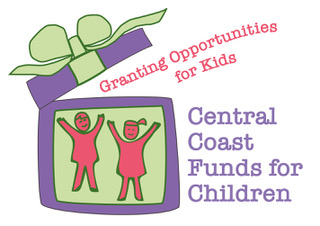 GRANTS PROGRAMAccountability Report – 2024                                                Please one page onlyName of Organization ___________________________________________________Mailing Address _______________________________________________________City ____________________________________________  Zip __________________Contact Person _________________________  Title ___________________________Phone ________________________  	      E-Mail Address __________________Program Title __________________________________________________________Program Summary ______________________________________________________Amount of CCFC Grant for 2020 ____________________________________________What specific goals of your organization were accomplished?What obstacles did you encounter in achieving these goals?Did you collaborate with other organizations to reach your goals?Mail report by September 30, 2020 to:Chairperson Grant Review Board, P. O. Box 1046, San Luis Obispo, CA  93406